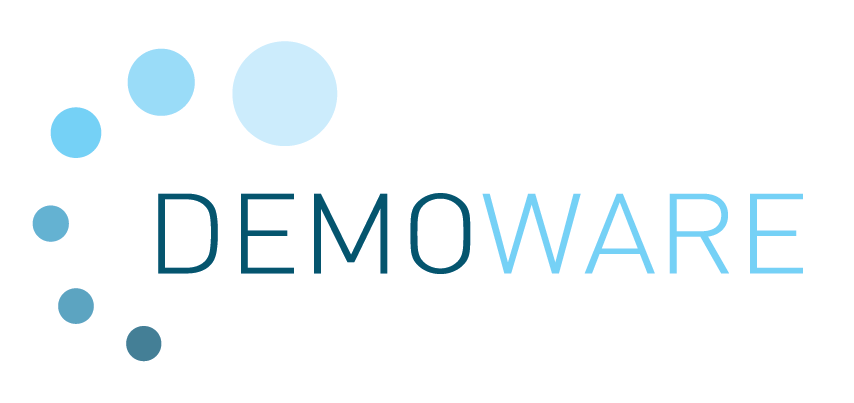 WP2 Process monitoring and performance controlMinutes of Break-out SessionKick-off meeting 12-13 March 2014, Manresa, SpainAttendeesAttendeesCTMMontse Calderer Laia LlenaFHNWRita Hochstrat Thomas WintgensUCRANNot attendingIRSA-CNRAlfieri PolliceIRTARobert SaveROTECNoam PerlmuterBlueBiolabManuel Popiol Oliver ThronickerDCIGuillem GilabertMEKOROTAnat Lakretz Haim ChikurelVERINot attendingIWVAEmmanuel van HoutteHquimiaAngel TenoAction list from WP2 break-out sessionWhatWhenWho1Update, completion of contact details01.04.14all2Short report by involved partnersdescription of methods/technology used (qPCR), types of flowcytometry and how it worksIntented use in sites and envisaged timeframe15.04.14UCRAN2Short report by involved partnersdescription of methods/technology used (qPCR), types of flowcytometry and how it worksIntented use in sites and envisaged timeframe15.04.14BlueBio2Short report by involved partnersdescription of methods/technology used (qPCR), types of flowcytometry and how it worksIntented use in sites and envisaged timeframe15.04.14IRSA3Description of non-target screening approach15.04.14VERI4Description of effect-based bioassay and approaches for adapting them to compounds relevant in water reuse 15.04.14BioMoni5Provide schedule / scope of sampling and chemical analysis in Shafdan site15.04.14Haim 
(MEKOROT)6Provide description of sensor technology and potential products to be used (CTM)15.04.14CTM7Prepare review structure and literature collection08.04.14FHNW8Describe experimental set-up, operational plan and related monitoring strategy.30.04.14IRSA, Fiordelisi9Describe methods for biofilm analysis (if already available), Outline of experimental plan related to subtask 24.130.04.14IRTA, CTMPlease use the “WP2 Report on background, internal planning and work progress"-file to prepare your input!Please use the “WP2 Report on background, internal planning and work progress"-file to prepare your input!Please use the “WP2 Report on background, internal planning and work progress"-file to prepare your input!Please use the “WP2 Report on background, internal planning and work progress"-file to prepare your input!Report on WP2 break-out sessionTasks / Item discussedDecisions / Responsibilities / due datesShort tour of the tableUpdate on contact persons and details (see attached EXCEL file)Discussion of work planned in next up to 6 months per TaskDiscussion of work planned in next up to 6 months per TaskGeneral:The need/benefit to have transparency on methodologies, their capacity and context of application as starting point for project work is highlighted. A summary of these approaches will anyhow be part of related deliverables.All technology provider or users in WP2 to compile technology descriptionTask 2.1 Monitoring and control of microbiological parameters (M1-M30)Task 2.1 Monitoring and control of microbiological parameters (M1-M30)Subtask 21.1 New techniques to assess disinfection processes (M1-M30)Various approaches of flowcytometry for detecting will be tested by UCRAN and IRSA.BlueBio: site involvement for activities will majorly depend on ability to ship samples (conservation issue), thus activities will focus on Braunschweig site firstSubtask 21.2 Verifying the fate of microbial contaminants in agricultural irrigation schemes (M6-30)Which specific (new) technology will be applied here?IRSA & Fiordelisi describe experimental set-up, operational plan and related monitoring strategy.Task 2.2 Monitoring and control of chemical contaminantsTask 2.2 Monitoring and control of chemical contaminantsSubtask 22.1 Establishing & improving chemical fingerprinting  (M3-M30)VERI was not represented in the meeting, no content was discussed VERIDescription of non-target screeningSubtask 22.2 Effect-based assays for chemical contaminants detection (M3-M34)Biomonitech is to replace Checklight in this activity. Yet BioMoni is not yet validated as SME by the Commission services. Until this issue has been settled, activities will be delayed.More info is needed about the BMT system they operate. Monitoring could already start to verify whether effects can be detected.Effect-based monitoring must be accompanied by chemical analysis of the tested water to be able to correlate both.Provide schedule / scope of sampling and chemical analyticBiomonitech / HaimSubtask 22.3 Target compound fate (M9-M24)Task will only start later this year. No steps discussed now.Task 2.3 Approaches for membrane integrity testing (M1-M30)Task 2.3 Approaches for membrane integrity testing (M1-M30)Subtask 23.1 Survey of technologies and techniques to monitor membrane integrity (M1-M6)A literature review will be prepared by FHNW and DCI and support of DEMOWARE sites operating membrane schemesOpen a web-based folder; literature collectionProposal for report structureSelection of schemes for closer survey (within the project)Task could be complemented by a meeting/Workshop on Integrity Monitoring in Water Reuse SchemesFHNW 1st week of April, check with Coordinator for internal area of the project websiteSubtask 23.2 New concepts for membrane integrity testing (M3-M30)Partner Nanosight has to be replaced by a suitable company (SME) with competencies in particles monitoring/counting in the sub-micron range. One candidate has been identified, Pamas is mentioned as another option. Noam refers to a company active in this area in Israel.Noam to send info/ linkTask 2.4 Application of electrochemical sensors for optimised distribution network operation (M1-M30)Task 2.4 Application of electrochemical sensors for optimised distribution network operation (M1-M30)Core technology used in this task is a sensor for biofilm formation. Sensor not yet finally selectedProvide sensor description of technology and potential products to b e used (CTM)Subtask 24.1 Reduction of clogging in agricultural irrigation networks (M1-M24)Dripper clogging in irrigation systems is an issue requiring corrective action. Acidification of irrigation water by acid dosing is common practice in the Mediterranean. This task will investigate the applicability of CO2 to lower the pH.IRTA, CTM Describe methods for biofilm analysis (if already available) Outline of experimental planSubtask 24.2 Adjustable maintenance strategies in distribution networks for urban applications (M6-M30)Objective: Observation of biofilm formation and its characterisationBy an electrochemical sensorDifferent piping materials, Depending on different treatment levelsAd a) product needs to be defined and lab-tested. Rotec has a working prototype based on ultrasound. Might be worth considering, too.Ad b) BlueBio points out that comparative studies in drinking water networks showed that some plastics might contribute to COD in water and subsequent regrowth. Yet in treated wastewater COD from pipes might be not relevant given the residual COD.Ad c) A test-stand for distribution network (materials, operational – flow rates) …; should be considered by CTM, to be establishe preferably on Sabadell site to allow continuous operation with real reclaimed water.CTM - Consult literature about similar studies / set-upsIt was mentioned that subtask 24.1 is more focused on operational aspects, whilst in subtask 24.2 the health aspect for urban application may be on the forefront (in preparation for task 2.5) – regrowth of pathogens.Task 2.5 Operational risk reduction and control through failure management (M18-M30)Task 2.5 Operational risk reduction and control through failure management (M18-M30)Task will only start in M18. No steps discussed now.Task 2.6 Guideline developments for process monitoring and performance control (M24-M36)Task 2.6 Guideline developments for process monitoring and performance control (M24-M36)Task will only start in M24. No steps discussed now.Other aspects discussedSites:Depending on type of site (intended reuse) different water quality parameters/aspects will be relevant. E.g. the Spanish regulation has stringent limt values and monitoring requirements for Legionella for water reuse in cooling towers. Same for Salmonella in the Italian regulation (irrigation)Opportunity to develop some monitoring devices for BlueBio?e.g. Set-up for screening of high volumes which would enhance representative samplingqPCR for presence of Legionella (already commercially available?)

To be discussed further on bilateral meeting with DCI and FHNWTechnologies:Possibilities to involve in WP2 activities new technologies that have not been explicitly mentioned in the DoW.Next meetingsBilateral meeting FHNW and DCI on Task 2.3 in June 2014 in Tarragona.Check options to extend to WP2 meeting at least with Spanish partnersFHNW to check with DCI and partners